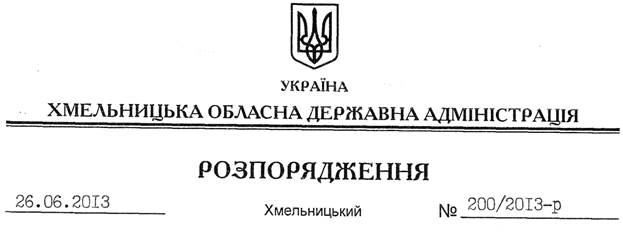 На підставі пункту 2 частини 1 статті 2, статей 6, 25 Закону України “Про місцеві державні адміністрації”, розпорядження голови обласної державної адміністрації від 14.06.2013 № 84/2013-р/к “Про відпустку голови обласної державної адміністрації В.Ядухи”, враховуючи інформацію про стан криміногенної ситуації в області та заходи щодо забезпечення законності, правопорядку, прав і свобод громадян (додається): 1. Відзначити, що місцеві органи виконавчої влади, органи місцевого самоврядування та правоохоронні органи ще не в повні мірі забезпечили виконання завдань, визначених постановами Кабінету Міністрів України від 08.08.2012 № 767 “Про затвердження плану заходів з виконання Концепції реалізації державної політики у сфері профілактики правопорушень на період до 2015 року”, від 28.11.2011 № 1240 “Про затвердження Державної програми щодо запобігання і протидії корупції на 2011-2015 роки” щодо проведення постійного моніторингу діяльності правоохоронних органів, вивчення громадської думки, якісної характеристики стану боротьби із злочинністю та інформування місцевих органів виконавчої влади з цих питань.2. Заступнику голови – керівнику апарату обласної державної адміністрації Л.Бернадській у липні 2013 року провести засідання регіонального координаційного штабу з питань безпеки та правопорядку під час підготовки і відзначення в області 1025-річчя хрещення Київської Русі. 3. Головам районних державних адміністрацій, рекомендувати міським (міст обласного значення) головам:3.1. За підсумками І півріччя 2013 року розглянути на засіданнях колегій райдержадміністрацій, засіданнях виконавчих комітетів міських (міст обласного значення) рад питання щодо впливу місцевих органів виконавчої влади, органів місцевого самоврядування та правоохоронних органів на криміногенні процеси, передусім у сфері протидії економічній злочинності та корупції, профілактики підліткової, рецидивної злочинності, алкоголізму та наркоманії. 3.2. На підставі аналізу діяльності комісій з питань забезпечення своєчасності і повноти сплати податків та погашення заборгованості із заробітної плати, пенсій, стипендій та інших соціальних виплат розробити заходи щодо підвищення ефективності впливу на стан сплати роботодавцями єдиного внеску на загальнодержавне соціальне страхування до Пенсійного фонду України та виплати заробітної плати на підприємствах-боржниках.3.3. Спільно із спеціально уповноваженими суб’єктами у сфері протидії корупції вжити заходів із виявлення корупційних правопорушень чи одержання інформації про їх вчинення.3.4. Спільно з органами внутрішніх справ: 3.4.1. До кінця 2013 року вжити заходів щодо припинення протиправної діяльності пунктів приймання металобрухту.3.4.2. До 01 жовтня 2013 року забезпечити проведення комплексних заходів під умовною назвою “Мак- щодо недопущення незаконного вирощування нарковмісних рослин.3.4.3. Удосконалити механізм направлення раніше судимих осіб для працевлаштування у центри зайнятості населення, проходження реабілітації у центрах соціальної допомоги, проведення індивідуальної профілактично-роз’яснювальної роботи з такими особами щодо недопущення скоєння повторних правопорушень.3.4.4. Протягом липня 2013 року провести профілактичні заходи під умовною назвою “Побут” з метою виявлення осіб, які схильні до вчинення правопорушень, мають алкогольну та наркотичну залежність.3.4.5. Посилити взаємодію з органами місцевого самоврядування щодо виявлення і направлення осіб, які вчинили насильство у сім’ї, для проходження корекційної програми. 3.4.6. З метою профілактики підліткової злочинності, виявлення та постановки на облік неповнолітніх правопорушників і дорослих осіб, які втягують їх у протиправну діяльність, запобігання й припинення насильства в сім'ї, дитячої бездоглядності забезпечити проведення загальнодержавних заходів під умовною назвою “Літо-.4. Рекомендувати:4.1. Управлінню МВС України в області: 4.1.1. Провести до 15 серпня 2013 року міжвідомчу нараду щодо профілактики злочинності серед неповнолітніх за участю служб у справах дітей, департаментів освіти і науки, молоді та спорту, соціального захисту населення, охорони здоров’я облдержадміністрації, обласного центру соціальних служб для сім’ї, дітей та молоді, заступників голів райдержадміністрацій та міських (міст обласного значення) голів відповідно до розподілу обов’язків.4.1.2. У другому півріччі 2013 року провести комплексні заходи щодо виявлення кримінальних правопорушень у сфері службової, господарської діяльності, пов’язаних із використанням бюджетних коштів та земельними ресурсами.4.1.3. На підставі аналізу злочинів проти власності у липні-серпні 2013 року здійснити комплекс додаткових заходів щодо попередження та розкриття розбоїв, грабежів, крадіжок, шахрайств.4.1.4. Продовжити проведення широкої пропагандистської роботи серед населення, як не стати жертвою злочину.5. Структурним підрозділам облдержадміністрації, райдержадміністраціям, рекомендувати виконавчим комітетам міських (міст обласного значення) рад, обласним підрозділам центральних органів виконавчої влади: 5.1. До 10 грудня 2013 року поінформувати облдержадміністрацію про виконання заходів, передбачених Комплексною програмою профілактики правопорушень та боротьби зі злочинності на території Хмельницької області на 2011-2015 роки, затвердженою рішенням сесії обласної ради від 02 березня 2011 року № 31-3/2011. 5.2. Забезпечити виконання заходів, визначених цим розпорядженням, про що поінформувати облдержадміністрацію до 10 грудня 2013 року.6. Контроль за виконанням цього розпорядження покласти на заступників голови облдержадміністрації.Перший заступник голови адміністрації								  В.ГаврішкоПро стан криміногенної ситуації в області та заходи щодо забезпечення законності, правопорядку, прав і свобод громадян